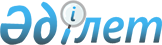 Г.Ж.Қарақұсованы Қазақстан Республикасы Еңбек және халықты әлеуметтік қорғау министрі қызметіне тағайындау туралыҚазақстан Республикасы Президентінің 2007 жылғы 11 қаңтардағы N 257 Жарлығы



      Гүлжан Жанпейісқызы Қарақұсова Қазақстан Республикасы Еңбек және халықты әлеуметтік қорғау министрі болып тағайындалсын.

      

Қазақстан Республикасының




      Президенті


					© 2012. Қазақстан Республикасы Әділет министрлігінің «Қазақстан Республикасының Заңнама және құқықтық ақпарат институты» ШЖҚ РМК
				